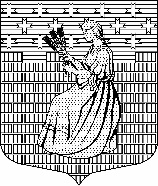 МУНИЦИПАЛЬНОЕ ОБРАЗОВАНИЕ“НОВОДЕВЯТКИНСКОЕ СЕЛЬСКОЕ ПОСЕЛЕНИЕ”ВСЕВОЛОЖСКОГО МУНИЦИПАЛЬНОГО РАЙОНАЛЕНИНГРАДСКОЙ ОБЛАСТИ____________________________________________________________________________   188673, Ленинградская область, Всеволожский район, дер. Новое Девяткино ул. Школьная дом 2, помещ.16-НСОВЕТ ДЕПУТАТОВ пятого созываРЕШЕНИЕ  «13» апреля 2023 г.                                                                                                            № 17/01-02 д. Новое Девяткино В соответствии с Федеральным законом от 06.10.2003 № 131-ФЗ «Об общих принципах организации местного самоуправления в Российской Федерации», Постановлением Правительства Ленинградской области от 20.04.2021 N 211 «Об утверждении Порядка заключения договоров о комплексном развитии территории, заключаемых органами местного самоуправления с правообладателями земельных участков и(или) расположенных на них объектов недвижимого имущества», совет депутатов принял решение:1. Утвердить Положение о Комиссии по комплексному развитию территорий по инициативе правообладателей земельных участков и(или) расположенных на них объектов недвижимого имущества в муниципальном образовании «Новодевяткинское сельское поселение» Всеволожского муниципального района Ленинградской области согласно приложению 1.2. Утвердить состав комиссии по комплексному развитию территорий по комплексному развитию территорий по инициативе правообладателей земельных участков и(или) расположенных на них объектов недвижимого имущества в муниципальном образовании «Новодевяткинское сельское поселение» Всеволожского муниципального района Ленинградской области согласно приложению 2.3. Опубликовать настоящее решение в печатном средстве массовой информации органов местного самоуправления МО «Новодевяткинское сельское поселение» «Вестник «Новое Девяткино» и разместить на официальном сайте муниципального образования в информационно - телекоммуникационной сети «Интернет».4. Настоящее решение вступает в силу с даты его принятия.5. Контроль за исполнением настоящего решения возложить на постоянную комиссию совета депутатов по вопросам жилищно-коммунального хозяйства, промышленности, транспорту и связи, строительству и архитектуре.Глава муниципального образования           				 	Д.А. Майоров Приложение 1к решению совета депутатов от 13.04.2023г. № 17/01-02ПОЛОЖЕНИЕо комиссии по комплексному развитию территорий по инициативе правообладателей земельных участков и(или) расположенных на них объектов недвижимого имущества в муниципальном образовании «Новодевяткинское сельское поселение» Всеволожского муниципального района Ленинградской области1. Общие положения1.1. Комиссия по комплексному развитию территорий по инициативе правообладателей земельных участков и(или) расположенных на них объектов недвижимого имущества в муниципальном образовании «Новодевяткинское сельское поселение» Всеволожского муниципального района Ленинградской области согласно (далее - Комиссия) является постоянно действующим коллегиальным совещательным органом.1.2. Комиссия осуществляет свою деятельность во взаимодействии с органами государственной власти Ленинградской области, администрацией муниципального образования «Всеволожский муниципальный район» Ленинградской области, физическими и юридическими лицами.1.3. Комиссия в своей деятельности руководствуется законодательством Российской Федерации, Ленинградской области, нормативными правовыми актами Всеволожского муниципального района, МО «Новодевяткинское сельское поселение» а также настоящим Положением.Порядок заключения договоров о комплексном развитии территории, заключаемых органами местного самоуправления с правообладателями земельных участков и (или) расположенных на них объектов недвижимого имущества утвержден постановлением Правительства Ленинградской области от 20.04.2021 № 211.1.4.  Решения, принятые Комиссией, носят рекомендательный характер.1.5. Материалы, подлежащие рассмотрению, направляются заинтересованным лицам в бумажном виде или в электронном виде с использованием информационно-телекоммуникационной сети "Интернет".1.6. Организационно-техническое обеспечение деятельности комиссии возлагается на администрацию.2. Полномочия КомиссииКомиссия:2.1. Рассматривает заявления о заключении договора о комплексном развитии территории по инициативе правообладателей, а также иных материалов и документов, направленных в Комиссию в соответствии с законодательством Российской Федерации, Ленинградской области, а также настоящим Положением.2.2. Рассматривает вопросы целесообразности включения в границы территории, подлежащей комплексному развитию по инициативе правообладателей, земельных участков, находящихся в муниципальной собственности МО «Новодевяткинское сельское поселение» и не обремененных правами третьих лиц, для размещения объектов коммунальной, транспортной, социальной инфраструктуры.2.3. Формирует предложения по условиям договора о комплексном развитии территории, заключаемого с правообладателем (правообладателями) земельных участков и(или) объектов недвижимости.2.4. Готовит заключение с выработкой соответствующих замечаний и предложений, а также рекомендаций, которое направляется в администрацию МО «Новодевяткинское сельское поселение». Заключение подписывается членами Комиссии и утверждается председателем Комиссии.3. Права КомиссииВ целях реализации полномочий, указанных в разделе 2 настоящего Положения, Комиссия имеет право:3.1. Запрашивать в установленном порядке необходимые материалы и информацию от органов государственной власти, органов местного самоуправления, руководителей структурных подразделений администрации, иных органов и организаций, предприятий, учреждений по вопросам, входящим в компетенцию Комиссии;3.2. Приглашать на заседания Комиссии представителей органов государственной власти, иных органов и организаций, а также правообладателей земельных участков и(или) объектов недвижимости (далее - правообладатели).3.3. Создавать рабочие группы для подготовки решений по вопросам, относящимся к компетенции Комиссии.3.4. Осуществлять иные действия, направленные на исполнение возложенных на Комиссию полномочий.4. Обязанности КомиссииКомиссия обязана:4.1. Информировать заявителей о дате, месте и повестке заседания Комиссии.4.2. Размещать протокол Комиссии, заключение Комиссии на официальном сайте МО «Новодевяткинское сельское поселение» в сети Интернет.5. Состав и порядок деятельности Комиссии5.1. Комиссия состоит из председателя Комиссии, заместителей председателя Комиссии, членов Комиссии.5.2. Состав Комиссии утверждается решением совета депутатов МО «Новодевяткинское сельское поселение».5.3. Заместитель председателя Комиссии, члены Комиссии имеют право представлять свое мнение по обсуждаемому вопросу в письменном виде, если не могут участвовать в заседании комиссии.5.4. Место и время проведения заседания Комиссии определяются председателем Комиссии. 5.5. Повестка дня заседания Комиссии формируется секретарем Комиссии, к повестке дня заседания Комиссии прилагаются проекты документов, подлежащих рассмотрению.5.6. Секретарь Комиссии является ее членом и имеет право голоса.5.7. Повестка дня, место и время заседания Комиссии утверждаются председателем Комиссии, информация о повестке дня, месте и времени заседания Комиссии рассылается секретарем Комиссии членам Комиссии не позднее чем за два рабочих дня до дня заседания Комиссии.Информация о повестке дня, месте и времени заседания Комиссии рассылается правообладателям секретарем Комиссии не позднее чем за пять рабочих дней до дня заседания Комиссии: юридическим лицам - по адресу, указанному в Едином государственном реестре юридических лиц, либо (при наличии подтвержденной информации) на адрес электронной почты; физическим лицам - по адресу нахождения объекта недвижимости согласно сведениям из Единого государственного реестра недвижимости заказным письмом с уведомлением о вручении либо (при наличии подтвержденной информации) на адрес электронной почты.5.8. Дополнительные вопросы включаются в повестку дня заседания Комиссии по предложению председателя Комиссии или члена Комиссии путем проведения голосования на заседании Комиссии. Дополнительный вопрос считается включенным в повестку дня заседания Комиссии, если за его включение проголосовало более половины членов Комиссии, присутствующих на заседании Комиссии.5.9. Заседание Комиссии правомочно, если на нем присутствует не менее двух третей членов Комиссии. Заседание Комиссии ведет председатель Комиссии, а в его отсутствие - заместитель председателя Комиссии.5.10. Комиссия принимает решения простым большинством голосов от числа присутствующих на заседании Комиссии членов Комиссии.5.11. Решение Комиссии считается принятым, если за него проголосовало более половины членов Комиссии, присутствующих на заседании.5.12. Решение Комиссии оформляется протоколом заседания Комиссии и носит рекомендательный характер.5.13. Протокол заседания Комиссии ведется секретарем Комиссии и подписывается председателем, заместителем, секретарем и членами комиссии, которые участвовали в заседании, не позднее пяти рабочих дней со дня проведения заседания Комиссии.5.14. Копия протокола заседания Комиссии в течение двух дней после его подписания направляется в администрацию МО “Новодевяткинское сельское поселение”.5.15. Протокол заседания Комиссии, заключение Комиссии размещается на официальном сайте муниципального образования в сети Интернет в течение пяти дней с даты его изготовления.Приложение 2 к решению совета депутатовот 13.04.2023г. № 17/01-02СОСТАВ комиссии по комплексному развитию территорий по инициативе правообладателей земельных участков и(или) расположенных на них объектов недвижимого имущества в муниципальном образовании «Новодевяткинское сельское поселение» Всеволожского муниципального района Ленинградской областиОб утверждении положения и состава комиссии по комплексному развитию территорий по инициативе правообладателей  земельных участков и(или) расположенных на них объектов недвижимого имущества в МО «Новодевяткинское сельское поселение»Председатель-Заместитель главы администрации А.Л. Поспелов  Заместитель председателя:Заместитель председателя:Заместитель председателя:-начальник сектора по архитектуре, градостроительству и землеустройству администрации Н.А. КолесниковаСекретарь комиссии-главный специалист сектора по архитектуре, градостроительству и землеустройству администрации Т.А. КрыловаЧлены комиссии:Начальник сектора по ЖКХ, транспорту и связи Н.А. Туманова Начальник сектора по управлению муниципальным имуществом и жилищным вопросам Т.А. Крившеева;Инспектор отдела технического надзора МКУ «Агентство по развитию и обслуживанию территории» МО «Новодевяткинское сельское поселение» М.М. Урин; Депутат совета депутатов МО «Новодевяткинское сельское поселение»:Симонова С.Н.Суров К.И.Веснов С.В.Члены комиссии:Начальник сектора по ЖКХ, транспорту и связи Н.А. Туманова Начальник сектора по управлению муниципальным имуществом и жилищным вопросам Т.А. Крившеева;Инспектор отдела технического надзора МКУ «Агентство по развитию и обслуживанию территории» МО «Новодевяткинское сельское поселение» М.М. Урин; Депутат совета депутатов МО «Новодевяткинское сельское поселение»:Симонова С.Н.Суров К.И.Веснов С.В.Члены комиссии:Начальник сектора по ЖКХ, транспорту и связи Н.А. Туманова Начальник сектора по управлению муниципальным имуществом и жилищным вопросам Т.А. Крившеева;Инспектор отдела технического надзора МКУ «Агентство по развитию и обслуживанию территории» МО «Новодевяткинское сельское поселение» М.М. Урин; Депутат совета депутатов МО «Новодевяткинское сельское поселение»:Симонова С.Н.Суров К.И.Веснов С.В.